Archaeology Worksheet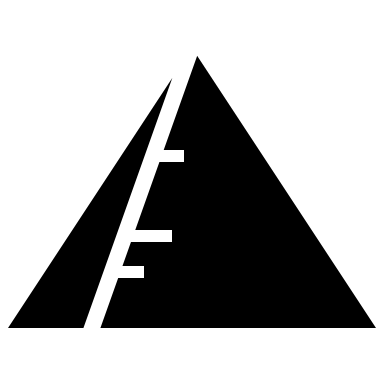 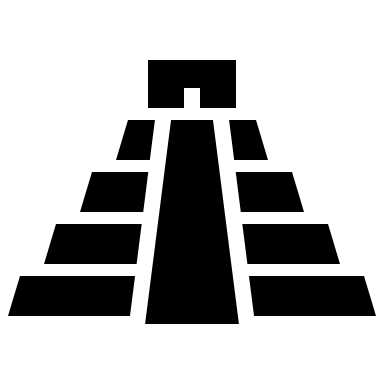 Archaeology isa sciencea humanities subject						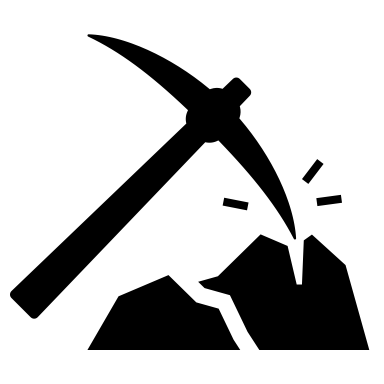 a social science What is the name of a famous ancient historian?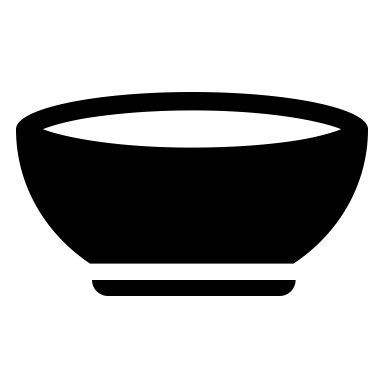 Who established the principles of artefact classification, typology, and relative dating?  Petrie or Naville? Everything in archaeology must be recorded in its__________.The Law of___________ was borrowed from ___________.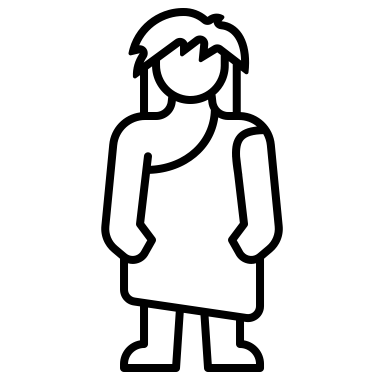 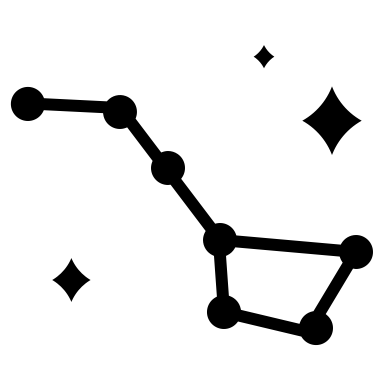 What are the three ages in the Three Age Chronological System? What is the name of the star that the Egyptians thought showed the start of the new year? 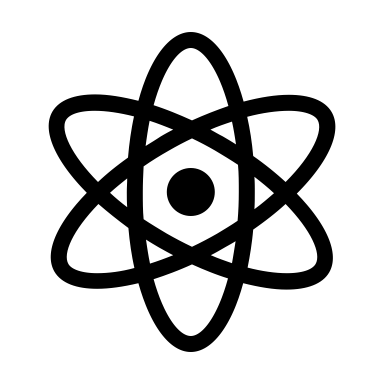 C14/radiocarbon dating can only be done on ________ materials.  What and who disrupted the balance of cosmic radiation? Can you use C14 to date pottery and how might you do this? 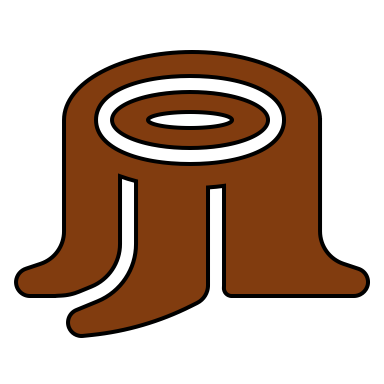 What method of dating revealed the problems with C14 dating? Dating wooden objects with the method described in question 11 will give us the date the tree was ________.